【今日主題】走向未得之民講員:王瑞珍弟兄(中國福音會)經文:羅馬書十五18~3018.除了基督藉我做的那些事，我什麼都不敢提，只提他藉我言語作為，用神蹟奇事的能力，並聖靈的能力，使外邦人順服；19.甚至我從耶路撒冷，直轉到以利哩古，到處傳了基督的福音。20.我立了志向，不在基督的名被稱過的地方傳福音，免得建造在別人的根基上。21.就如經上所記：未曾聞知他信息的，將要看見；未曾聽過的，將要明白。22.我因多次被攔阻，總不得到你們那裡去。23.但如今在這裡再沒有可傳的地方，而且這好幾年我切心想望到士班雅去的時候，可以到你們那裡，24.盼望從你們那裡經過，得見你們，先與你們彼此交往，心裡稍微滿足，然後蒙你們送行……30.弟兄們， 我藉著我們主耶穌基督又藉著聖靈的愛，勸你們與我一同竭力，為我祈求神。一、我們的本份（保羅的榜樣）1.言語(18)  〈羅十17〉 可見信道是從聽道來的，聽道是從基督的話來的。2.行為(18)  〈雅二17~18〉這樣，信心若沒有行為就是死的。必有人說：「你有信心我有行為， 你將你沒有行為的信心指給我看，我便藉著我的行為將我的信心指給你看。」3.定位(20-21)  〈林前三10〉我照神所給我的恩，好像一個聰明的工頭，立好了根基，有別人在上面建造；只是各人要謹慎怎樣在上面建造。  〈羅十二7~8〉或作執事就當專一執事；或作教導的就當專一教導；或作勸化的，就當專一勸化；施捨的，就當誠實；治理的，就當殷勤；憐憫人的，就當甘心。二、上帝的作為1.神蹟奇事(18)  〈約廿29〉耶穌對他說：「你因看見了我纔信；那沒有看見就信的有福了。」  〈約十四3〉二人在那裏住了多日，倚靠主放膽講道；主藉他們的手施行神蹟奇事，證明他的恩道。2.聖靈大能(18)  〈約三5〉耶穌說：「我實實在在的告訴你，人若不是從水和聖靈生的，就不能進神的國。6 從肉身生的就是肉身；從靈生的就是靈。7 我說：『你們必須重生』， 你不要以為希奇。8 風隨著意思吹，你聽見風的響聲，卻不曉得從那裏來， 往那裏去；凡從聖靈生的，也是如此。」  〈林前十二3〉所以我告訴你們，被神的靈感動的，沒有說「耶穌是可咒詛」的；若不是被聖靈感動的，也沒有能說「耶穌是主」的。3.使人順服(18)  〈林後十3〉因為我們雖然在血氣中行事，卻不憑著血氣爭戰。4 我們爭戰的兵器本不是屬血氣的，乃是在神面前有能力，可以攻破堅固的營壘，5 將各樣的計謀， 各樣攔阻人認識神的那些自高之事，一概攻破了，又將人所有的心意奪回， 使他都順服基督。三、教會的責任1.關懷了解(24)2.具體支持(24)3.竭力代求(30)◎「因為我們的福音傳到你們那裡，不獨在乎言語，也在乎權能和聖靈，並充足的信心，正如你們知道、我們在你們那裡，為你們的緣故是怎樣為人。」(帖前一 5)四、結果：遍傳福音(18-19)本週各項聚會今日	09:30	兒童主日學		09:45	主日講道	王瑞珍弟兄		09:45	中學生團契		11: 00	慕道班		11:00《擘餅記念主聚會》		14:00	成人主日學	把握時機八	週二 07:30	晨更禱告會	19:30	英文查經班週三	19:30	交通禱告會	劉國華弟兄週四	14:30	姊妹聚會	張秀蓮姊妹		15:30	姊妹禱告會	許家蓁姊妹週五	19:30	小社青	靈修分享會週六	14:00	大專團契	讀書會		18:00	社青團契	查經聚會【中秋赴韓短宣隊】徵召同工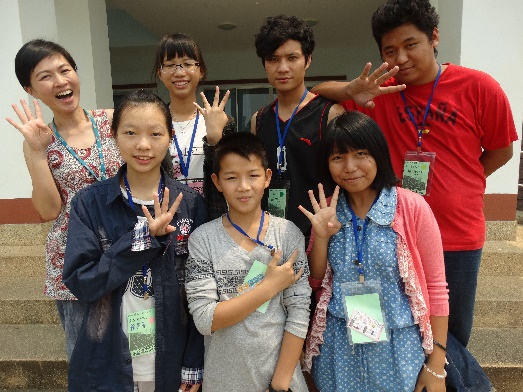    本教會於中秋節期間，赴韓國「安山聚會處」協助華人福音營，以詩歌、陪談、信息..服事當地華人認識福音。弟兄姊妹有負擔同工者，請與辦公室聯絡；時間︰9/22~9/26費用︰自費約8000元【受浸報名】本教會預定於八月12日舉行受浸，已信主仍未受浸的慕道友請向教會辦公室報名，以安排受浸前談話。請代禱、參與~~【主日備餐】+【洗碗服事】主日中午愛筵備餐人員不足，有意願參與服事者，主廚或二廚都可以，請向陳宗賢弟兄報名；經常用餐者，請參與洗碗服事(不拘年齡或洗碗次數)，請至副堂登記。請為服事同工不足禱告。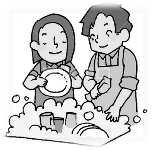 台北基督徒聚會處            第2534期  2018.06.17網站：http://www.taipeiassembly.org   年度主題：天上的國民˙地上的教會		主日上午	主日下午 	下週主日上午	下週主日下午	聚會時間：9時45分	2時00分	9時45分	2時00分	司     會：陳宗賢弟兄	把握時機(八)	劉耀仁弟兄	把握時機(九)	領        詩：賴映良弟兄	 	成人主日學	劉耀仁弟兄	成人主日學	司     琴：俞齊君姊妹	  	彭書睿弟兄	王清清姊妹	彭書睿弟兄	講     員：王瑞珍弟兄		下週講員：彭書睿弟兄	本週題目：走向未得之民	下週主題：一個生命的價值	本週經文：羅馬書十五14-24	下週經文：馬可福音5:1-20	上午招待：林寶猜姊妹 施兆利姊妹	下週招待：吳純紹姊妹 黃玉成弟兄凡所行的，都不要發怨言，起爭論，使你們無可指摘，誠實無偽，在這彎曲悖謬的世代作神無瑕疵的兒女。                                                                                        腓立比書2:14~15臺北市中正區100南海路39號。電話（02）23710952傳真（02）23113751【兒童主日學】為印度島嶼事工~~6/24義賣行動~~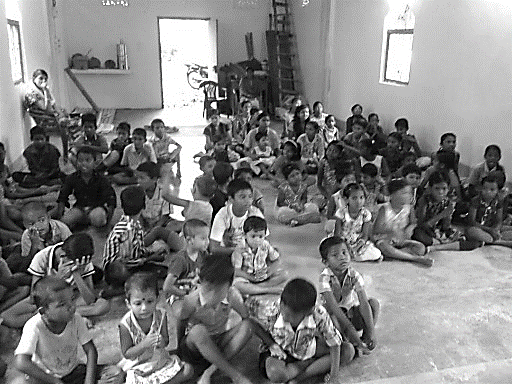 6/24--【兒童主日學】發起--宣教奉獻義賣行動。孩子們將自己設計宣傳品、製作活動的材料、為義賣品包裝。用小小雙手為主做工，來參與神國度的宣教事，歡迎弟兄姊妹下週一起來逛逛！【你心鎖想】佈道工具訓練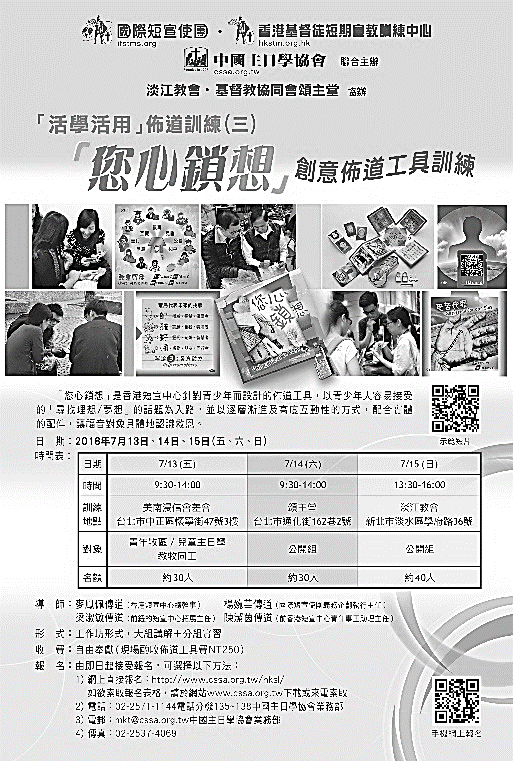 主辦︰香港短宣中心主題：「活學活用」佈道訓練佈道工具：您心鎖想日期與地點：以下擇一即可    7/13(五)9:00~14:00     懷寧街浸信會    7/14(六) 9:00~14:00     通化街頌主堂    7/15(日)13:30~16:00     淡水淡江教會形式：工作坊(大組講解＋分組實習)費用：自由奉獻(「您心鎖想」佈道工具費用250元)報名︰教會辦公室或參考DM(在長椅上)報名網站【六月宣教月】主日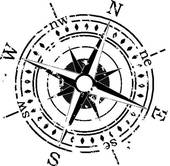 6/24 彭書睿弟兄+《兒童主日學》義賣(為印度島嶼事工) +印度手抓飯【宣教月】所收奉獻，除指定奉獻以外，其餘皆歸入本教會「福音宣教事工」使用。2018年「福音宣教事工」預定支出為1,067,000元。2018年福音宣教事工˙預算1.華人福音事工              175,000 –參加韓國華人福音營(交通、活動費) –大陸聚會處福音培訓(交通、活動費)2.緬甸蒙恩之家事工          302,000 -舉辦營會(交通、活動費) -院童認養（依收入支付）3.印度島嶼事工              160,000 –桑尼弟兄家生活費（USD100*12） –勞倫斯弟兄家生活費（USD100*12） –兒童聖經班（USD30*8*12）4.緬甸聚會處孤兒院事工（依收入支付）　5.宣教奉獻稅金               50,0006.台灣福音機構奉獻          210,000 –聯合差傳中心  100,000 –工業福音團契   30,000–信義神學院     20,000–校園福音團契   20,000–鄉村福音佈道團 20,000–遠東福音會     20,0007.本地福音事工-短宣服務隊   100,0008.福音講座及海報             20,000合計                     $1,067,000